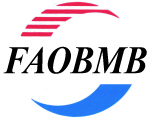 Application FormFAOBMB Travel Fellowship for the IUBMB Advanced SchoolBangkok, Thailand, 17 – 20 June 2018Name of Applicant: …………………………………………………….Nationality: …………………………………………………….Position:	 Student	 Post-doctoral fellow       Lecturer 	 Researcher other (please specify) ………………………………………………..Address of Applicant: (Indicate your institutional or office address)Email address: ………………………………………………..For Students, (Provide proof of student status (copy of student ID or certified letter): Certified by Head of your Institution or Department or Program Director)For Non-students, Date of post-graduate degree completion: ………………………………………………..(day/month/year)(Provide proof of post-graduate degree completion date: Certified by the Head of your Institution or Department)NOTE: Applicants must be PhD/M.Sc. students at an institute in a FAOBMB member country, OR post- doctoral fellow / researcher / lecturer within 10 years of completion of a postgraduate degree (graduated on or after 28 February 2008). Membership of FAOBMB Constituent Society: …………………………………………………..(Indicate the Constituent Society of FAOBMB in your country/region of residence which you are a member).Provide membership number (if available) ………………………(Provide, as an attachment, a statement of certification of your valid membership confirmed by the responsible officer of the Constituent Society)Curriculum VitaeProvide a brief CV (no more than 2 pages) showing education and research training, including list of publications and any prizes or awards.Brief Synopsis of Your Research Interests and Career GoalsProvide a statement (no more than 300 words in total), setting out:your research interests and your goals that you wish your research to addresshow your participation in the IUBMB Advanced School will assist in your achieving the above goalsBudgetEconomy airfare ticket price:Please provide the minimum airfare (equivalent in US Dollars) for a round trip from your country to Bangkok, Thailand. Also indicate the airline and route. Abstract of paper to be presented Please append in the space below, the abstract to be submitted by you for presentation at the IUBMB Advanced School on “Frontiers in infection-associated cancer” (include the title of the abstract, the names of all authors and their affiliation(s), with the text of the abstract below, all in no more than one page). Please note the submission requirement for this Abstract (see final page of this Application form)Supporting documents required:Proof of student status or Proof of graduate degree completion dateCertification of your valid current membership of the Constituent Society.This statement must be provided by the Secretary or other responsible officer of the Constituent Member of FAOBMB. A list of Constituent Member societies of FAOBMB is provided on the FAOBMB webpage at: http://faobmb.com/about-faobmb/constituent-members/Letters of recommendation from two academic refereesSubmission method: By sending all application documents via email (including the required supporting documents) to the Secretary of the IUBMB Advanced School Assistant Prof. Dr. Thaned Kangkamaksin (thaned.kan@mahidol.ac.th)The completed Application Form and all supporting documents must be assembled into a single PDF file.Closing Date:  Applications (by email) must be received by 28 February 2018 (Bangkok time, GMT + 7 Hours).Applicants will be notified by email (within one week) following receipt of the application.Notification of the decision of the Awarding Committee will be sent to each applicant no later than 25 March 2018.Abstract submission requirement:Please note that you must also register for the School and submit your abstract before 31 March 2018 at the IUBMB Advanced School website: https://IUBMB-Bangkok2018.org